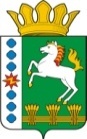 КОНТРОЛЬНО-СЧЕТНЫЙ ОРГАН ШАРЫПОВСКОГО РАЙОНАКрасноярского краяЗаключениепо результатам внешней проверки годового отчета Управления социальной защиты администрации Шарыповского района об исполнении бюджета за 2016 год	от  23.03.2017 									 № 17Основание для проведения внешней проверки годового отчета:- п.3 ст.5 Решения Шарыповского районного Совета депутатов от 20.09.2012 № 31/289р «О внесении изменений и дополнений в Решение Шарыповского районного Совета депутатов от 21.06.2012 № 28/272р «О создании Контрольно – счетного органа Шарыповского района» (в ред. от 20.03.2014 № 46/536р, от 25.09.2014 № 51/573р, от 26.02.2015 № 56/671р);- п. 2.3.1 плана работы Контрольно-счетного органа Шарыповского района на 2017 год утвержденный председателем Контрольно–счетного органа от 14.12.2016;- приказ Контрольно-счетного органа Шарыповского района от 01.03.2017 № 10 «О начале проведения внешней проверки годовых отчетов главных распорядителей бюджетных средств об исполнении районного бюджета и бюджетов поселений за 2016 год».Цель контрольного мероприятия:- проверка годового отчета Управления социальной защиты населения администрации Шарыповского района об исполнении бюджета за 2016 год.Предмет контроля: средства бюджета Шарыповского района.Объект контроля: Управление социальной защиты населения администрации Шарыповского района.Перечень изученных документов: -  Решение Шарыповского  районного Совета депутатов от 03.12.2015 № 3/28р  «О бюджете района на 2016 год и плановый период 2017 и 2018 годов» (в ред. от 18.01.2016 № 4/41р, от 24.03.2016 № 5/55р,  от 27.06.2016 № 7/76р, от 22.09.2016 № 9/35р, от 08.12.2016 № 11/117р); - Инструкция «О порядке составления и представления годовой, квартальной и месячной отчетности об исполнении бюджетов бюджетной системы Российской Федерации», утвержденная приказом Минфина Российской Федерации от 28.12.2010 № 191н (в ред. от 29.11.2011 № 191н, от 26.10.2012 №138н, от 19.12.2014 № 157н, от 26.08.2015 № 135н, от 31.12.2015 № 229н, от 16.11.2016 № 209н);- бухгалтерская и иная отчетность.Результаты проведенной внешней проверки отчета об исполнении бюджета за 2016 годВнешняя проверка годового отчета управления социальной защиты населения Шарыповского района об исполнении бюджета за 2016 год проведена в соответствии со Стандартом финансового контроля 3 «Порядок проведения внешней проверки годового отчета об исполнении районного бюджета» утвержденного приказом Контрольно – счетного органа Шарыповского района от 16.12.2013 № 30.В соответствии с пунктом 3 статьи 264.1 Бюджетного кодекса Российской Федерации для проведения внешней проверки об исполнении бюджета за  2016 год предоставлены следующие документы: 1) отчет об исполнении бюджета;2) баланс исполнения бюджета;3) отчет о финансовых результатах деятельности;4) отчет о движении денежных средств;5) пояснительную записку.С учетом вносимых изменений в сводную бюджетную роспись в годовом отчете об исполнении бюджета главного распорядителя, получателя средств бюджета лимиты бюджетных обязательств утверждены и доведены в сумме 19 916 283,40 рублей, фактическое  исполнение составило в сумме 19 870 963,79 рублей (99,77%). 													    (руб.)По КБК 1002 0240001510 611 «Субсидии бюджетным учреждениям на финансовое обеспечение государственного (муниципального) задания на оказание государственных (муниципальных) услуг (выполнение работ)» неисполнение плана в сумме 29 900,00 руб. (0,22%) в связи с не поступлением бюджетных ассигнований из краевого бюджета.По КБК 1003 0210082030 244 «Прочая закупка товаров, работ и услуг для обеспечения государственных (муниципальных) нужд» неисполнение плана в сумме 268,46 руб. (5,87%) в связи с оптимизацией расходов.По КБК 1003 0210082030 321 «Пособия,  компенсации, меры социальной поддержки по публичным нормативным обязательствам» неисполнение плана в сумме 15 150,24 руб. (5,86%)  в связи с отсутствием финансирования.Согласно таблицы № 5 к пояснительной записке «Сведения о результатах мероприятий внутреннего контроля» в Управлении социальной защиты населения администрации Шарыповского района осуществляется внутренний предварительный,  текущий и последующий контроль. Предварительный контроль осуществляется за соответствием заключенных муниципальных контрактов, объектами ассигнований и лимитам бюджетных обязательств, проведение финансово-экономической экспертизы проектов постановления администрации Шарыповского района, в части внесения изменений в муниципальную программу «Социальная поддержка населения Шарыповского района», контроль за оформлением первичных учетных документов.Текущий контроль осуществляется за  правильностью расчетов  с внебюджетными фондами и налоговыми органами, за превышение сумм заключенных муниципальных контрактов, остаткам  ЛБО по соответствующим статьям расходов, проверка соответствия остатков денежных средств на лицевых счетах в   Федеральном  казначействе выделенных в регистрах бюджетного учета (по мере поступления выписок из лицевых счетов), Последующий контроль проводится проверка соответствия перечня получаемых учреждением товаров (работ, услуг), внешняя проверка бюджетной отчетности. На основании приказа УСЗН администрации Шарыповского района Красноярского края  от 12.12.2016 № 112-ОД проведена инвентаризация имущества с 12.12.2016 по 15.12.2016, нарушений и расхождений не установлено (таблица № 6 «Сведения о проведении инвентаризации»).  В нарушении  Приказа Минфина России от 28.12.2010 №191н (в ред. от 29.12.2011 № 191н, от 26.10.2012 №138н, от 19.12.2014 № 157н, от 26.08.2015 № 135н, от 31.12.2015 № 229н, от 16.11.2016 № 209н)  годовому отчету за 2016 год предоставлена форма 0503160 «Пояснительная записка» без таблицы № 7 «Сведения о результатах внешнего государственного (муниципального) финансового  контроля».Контрольно – счетным органом Шарыповского района в апреле 2016 года проведена внешняя  проверка годового отчета за 2015 год. Заключение от 01.03.2016 № 22 согласовано, подписано и  направлено в Управление социальной защиты населения администрации Шарыповского района сопроводительным письмом от 25.04.2016 № 025.Ввиду отсутствия показателей, в состав бюджетной отчетности не включены следующие формы:- форма 0503154  «Сведения об исполнении текстовых статей закона (решения) о бюджете»;- форма 0503159 «Сведения по дебиторской задолженности (по бюджетной деятельности)»; - форма 0503169 «Сведения по кредиторской задолженности»;- форма 0503176 «Сведения по ущербам, хищениям денежных средств и материальных ценностей»;- форма 0503173 «Сведения об изменении остатков валюты баланса».ВЫВОДЫ:Нарушений по составлению отчета об исполнении бюджета за 2016 год при проведении внешней проверке годового отчета не установлено.Выявлены факты не полноты форм бюджетной отчетности.Фактов  не достоверности бюджетной отчетности не выявлено.Фактов, способных повлиять на достоверность бюджетной отчетности, не выявлено.Код раздела подраздела расходов по бюджетной классификацииНаименование показателяСумма по плануСумма по фактуОтклонение% исполнения1001 0210082010 313Пособия,  компенсации, меры социальной поддержки по публичным нормативным обязательствам392 773,00392 772,09-0,91100,001002 0240001510 611Субсидии бюджетным учреждениям на финансовое обеспечение государственного (муниципального) задания на оказание государственных (муниципальных) услуг (выполнение работ)13 603 092,4013 573 192,40-29 900,0099,781003 0210082030 244Прочая закупка товаров, работ и услуг для обеспечения государственных (муниципальных) нужд4 573,004 304,54-268,4694,131003 0210082030 321Пособия,  компенсации, меры социальной поддержки по публичным нормативным обязательствам258 345,00243 194,76-15 150,2494,141003 0220006400 323Приобретение товаров, работ, услуг в пользу граждан в целях их социального обеспечения98 200,0098 200,000,00100,001006 0250075130 121Фонд оплаты труда государственных (муниципальных) органов3 433 386,503 433 386,500,00100,001006 0250075130 122Иные выплаты персоналу государственных (муниципальных) органов, за исключением фонда оплаты труда14 950,0014 950,000,00100,001006 0250075130 129Взносы по обязательному социальному страхованию на выплаты денежного содержания и иные выплаты работникам государственных (муниципальных) органов1 029 213,501 029 213,500,00100,001006 0250075130 244Прочая закупка товаров, работ и услуг для обеспечения государственных (муниципальных) нужд1 081 750,001 081 750,000,00100,00итого19 916 283,4019 870 963,79-45 319,6199,77Председатель Контрольно – счетного органа                                            Г.В. СавчукРуководитель  Управления социальной защиты населения администрации Шарыповского района                                 В.А. БоровковАудитор 	Контрольно – счетного органа                                           И.В. ШмидтЗаместитель начальника  организационно – аналитического отдела                                  Е.Ю. Косихина